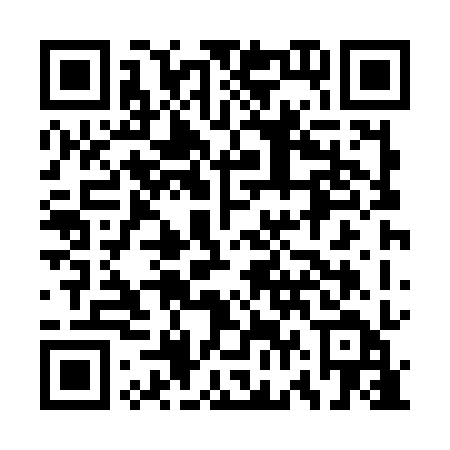 Ramadan times for Niczonow, PolandMon 11 Mar 2024 - Wed 10 Apr 2024High Latitude Method: Angle Based RulePrayer Calculation Method: Muslim World LeagueAsar Calculation Method: HanafiPrayer times provided by https://www.salahtimes.comDateDayFajrSuhurSunriseDhuhrAsrIftarMaghribIsha11Mon4:254:256:2412:103:585:575:577:4912Tue4:224:226:2112:104:005:595:597:5113Wed4:204:206:1912:094:026:016:017:5314Thu4:174:176:1612:094:036:036:037:5515Fri4:144:146:1412:094:056:056:057:5716Sat4:124:126:1112:084:066:076:077:5917Sun4:094:096:0912:084:086:096:098:0118Mon4:064:066:0612:084:096:106:108:0419Tue4:034:036:0412:084:116:126:128:0620Wed4:004:006:0212:074:126:146:148:0821Thu3:573:575:5912:074:146:166:168:1022Fri3:553:555:5712:074:156:186:188:1323Sat3:523:525:5412:064:176:206:208:1524Sun3:493:495:5212:064:186:226:228:1725Mon3:463:465:4912:064:206:246:248:1926Tue3:433:435:4712:064:216:256:258:2227Wed3:403:405:4412:054:236:276:278:2428Thu3:373:375:4212:054:246:296:298:2729Fri3:343:345:3912:054:256:316:318:2930Sat3:313:315:3712:044:276:336:338:3131Sun4:274:276:341:045:287:357:359:341Mon4:244:246:321:045:307:377:379:362Tue4:214:216:291:035:317:387:389:393Wed4:184:186:271:035:327:407:409:414Thu4:154:156:251:035:347:427:429:445Fri4:114:116:221:035:357:447:449:476Sat4:084:086:201:025:367:467:469:497Sun4:054:056:171:025:387:487:489:528Mon4:014:016:151:025:397:507:509:559Tue3:583:586:121:015:407:527:529:5710Wed3:553:556:101:015:427:537:5310:00